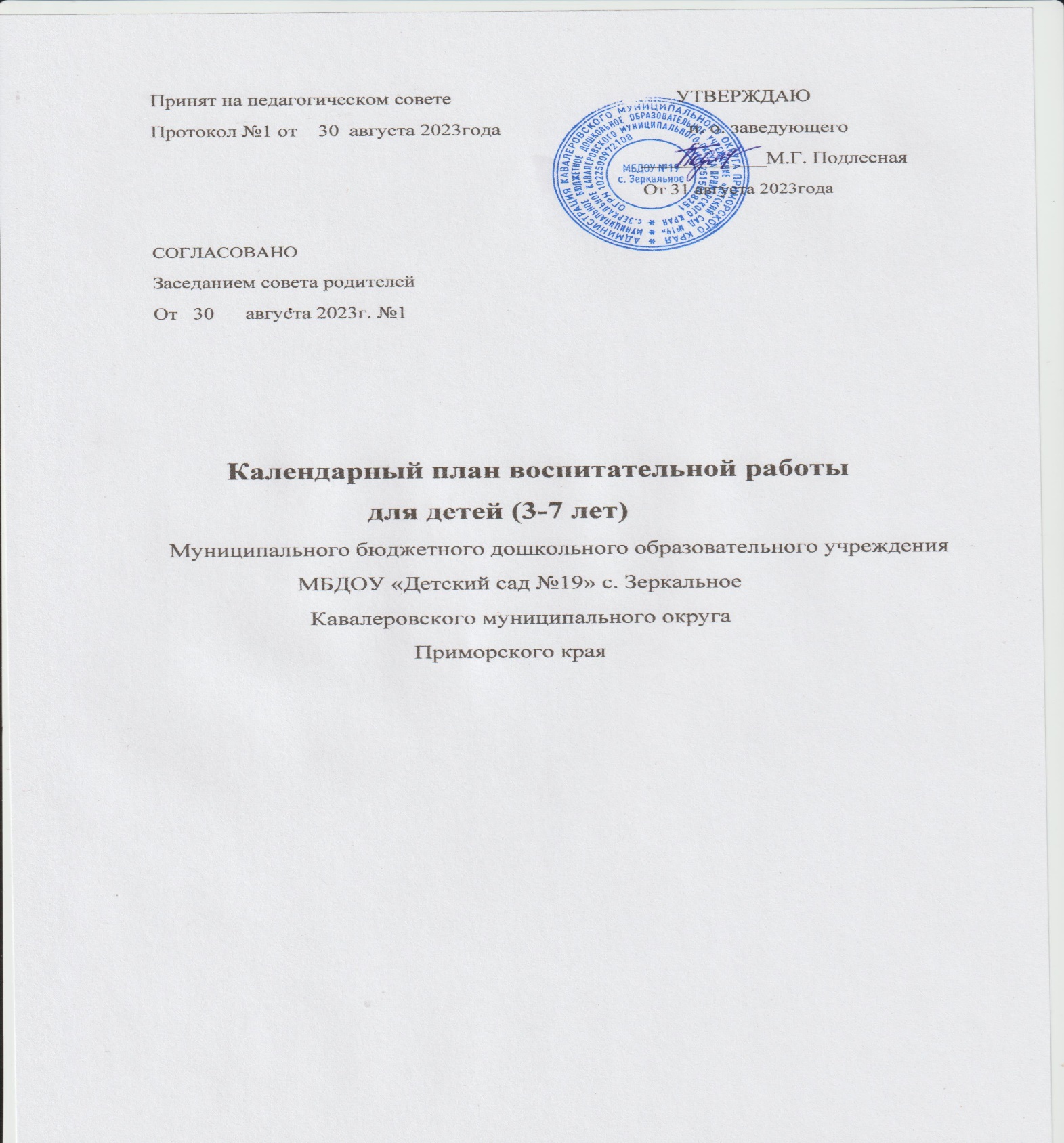 Календарный план воспитательной работыНаправление воспитания/ группаПатриотическоеТрудовоеПознавательноеДуховно-нравственноеСоциальноеФизическое и оздоровительноеЭстетическоеСентябрь Сентябрь Сентябрь Сентябрь Сентябрь Сентябрь Сентябрь Сентябрь 01.09 – День знаний – праздничное мероприятие во всех возрастных группах14.09 – Осенины – Праздник урожая – праздничное мероприятие во всех возрастных группах01.09 – День знаний – праздничное мероприятие во всех возрастных группах14.09 – Осенины – Праздник урожая – праздничное мероприятие во всех возрастных группах01.09 – День знаний – праздничное мероприятие во всех возрастных группах14.09 – Осенины – Праздник урожая – праздничное мероприятие во всех возрастных группах01.09 – День знаний – праздничное мероприятие во всех возрастных группах14.09 – Осенины – Праздник урожая – праздничное мероприятие во всех возрастных группах01.09 – День знаний – праздничное мероприятие во всех возрастных группах14.09 – Осенины – Праздник урожая – праздничное мероприятие во всех возрастных группах01.09 – День знаний – праздничное мероприятие во всех возрастных группах14.09 – Осенины – Праздник урожая – праздничное мероприятие во всех возрастных группах01.09 – День знаний – праздничное мероприятие во всех возрастных группах14.09 – Осенины – Праздник урожая – праздничное мероприятие во всех возрастных группах01.09 – День знаний – праздничное мероприятие во всех возрастных группах14.09 – Осенины – Праздник урожая – праздничное мероприятие во всех возрастных группахМладшая группа27.09 – День дошкольного работника01.09 – «Детский сад встречай ребят!»23.09 – Праздник урожая: овощи и фрукты09.09 – День плюшевого мишкиСредняя группа27.09 – День дошкольного работника23.09 – Праздник урожая: овощи и фрукты17.09 – День самообслуживания30.09 – Праздник зонтикаСтаршая группа12.09 – День вязания крючком27.09 – День дошкольного работника23.09 – Праздник урожая: овощи и фруктыПодготовительная группа27.09 – День дошкольного работника23.09 – Праздник урожая: овощи и фруктыОктябрьОктябрьОктябрьОктябрьОктябрьОктябрьОктябрьОктябрь01.10 – День пожилого человека – праздничное мероприятие во всех возрастных группах16.10 – День отца – праздничное мероприятие во всех возрастных группах01.10 – День пожилого человека – праздничное мероприятие во всех возрастных группах16.10 – День отца – праздничное мероприятие во всех возрастных группах01.10 – День пожилого человека – праздничное мероприятие во всех возрастных группах16.10 – День отца – праздничное мероприятие во всех возрастных группах01.10 – День пожилого человека – праздничное мероприятие во всех возрастных группах16.10 – День отца – праздничное мероприятие во всех возрастных группах01.10 – День пожилого человека – праздничное мероприятие во всех возрастных группах16.10 – День отца – праздничное мероприятие во всех возрастных группах01.10 – День пожилого человека – праздничное мероприятие во всех возрастных группах16.10 – День отца – праздничное мероприятие во всех возрастных группах01.10 – День пожилого человека – праздничное мероприятие во всех возрастных группах16.10 – День отца – праздничное мероприятие во всех возрастных группах01.10 – День пожилого человека – праздничное мероприятие во всех возрастных группах16.10 – День отца – праздничное мероприятие во всех возрастных группахМладшая группа12.10 – Синичкин день20.10 – Международный день поваров10.10 – Международный день каши04.10 – День защиты животных01.10 – День пожилого человека

 18.10 – Всемирный день конфет01.10 – Международный день музыкиСредняя группа20.10- Всемирный день яблок10.10 – Международный день каши04.10 – День защиты животных01.10 – День пожилого человека

 18.10 – Всемирный день конфетСтаршая группа05.10 – День учителя10.10 – Международный день каши04.10 – День защиты животных01.10 – День пожилого человека

 18.10 – Всемирный день конфетПодготовительная группа10.10 – Международный день каши04.10 – День защиты животных01.10 – День пожилого человека

 18.10 – Всемирный день конфетНоябрьНоябрьНоябрьНоябрьНоябрьНоябрьНоябрьНоябрь04.11 – День народного единства – праздничное мероприятие во всех возрастных группах26.11 – День матери – праздничное мероприятие во всех возрастных группах30.11 – День Государственного герба РФ – тематические мероприятия во всех возрастных группах04.11 – День народного единства – праздничное мероприятие во всех возрастных группах26.11 – День матери – праздничное мероприятие во всех возрастных группах30.11 – День Государственного герба РФ – тематические мероприятия во всех возрастных группах04.11 – День народного единства – праздничное мероприятие во всех возрастных группах26.11 – День матери – праздничное мероприятие во всех возрастных группах30.11 – День Государственного герба РФ – тематические мероприятия во всех возрастных группах04.11 – День народного единства – праздничное мероприятие во всех возрастных группах26.11 – День матери – праздничное мероприятие во всех возрастных группах30.11 – День Государственного герба РФ – тематические мероприятия во всех возрастных группах04.11 – День народного единства – праздничное мероприятие во всех возрастных группах26.11 – День матери – праздничное мероприятие во всех возрастных группах30.11 – День Государственного герба РФ – тематические мероприятия во всех возрастных группах04.11 – День народного единства – праздничное мероприятие во всех возрастных группах26.11 – День матери – праздничное мероприятие во всех возрастных группах30.11 – День Государственного герба РФ – тематические мероприятия во всех возрастных группах04.11 – День народного единства – праздничное мероприятие во всех возрастных группах26.11 – День матери – праздничное мероприятие во всех возрастных группах30.11 – День Государственного герба РФ – тематические мероприятия во всех возрастных группах04.11 – День народного единства – праздничное мероприятие во всех возрастных группах26.11 – День матери – праздничное мероприятие во всех возрастных группах30.11 – День Государственного герба РФ – тематические мероприятия во всех возрастных группахМладшая группа30.11 – День домашних животных06.10 – День детского здоровья13.11 – Международный день скороговоркиСредняя группа03.11 – день рождения С.Я. Маршака26.11 – День сапожника17.11 – Международный день защиты белок06.10 – День детского здоровьяСтаршая группа15.10 – Всемирный день математики06.10 – День детского здоровья03.10 – День лисыПодготовительная группа06.10 – День детского здоровьяДекабрьДекабрьДекабрьДекабрьДекабрьДекабрьДекабрьДекабрь05.12 – День добровольца (волонтера) в России«Новый год стучится в двери» – праздничное мероприятие во всех возрастных группах05.12 – День добровольца (волонтера) в России«Новый год стучится в двери» – праздничное мероприятие во всех возрастных группах05.12 – День добровольца (волонтера) в России«Новый год стучится в двери» – праздничное мероприятие во всех возрастных группах05.12 – День добровольца (волонтера) в России«Новый год стучится в двери» – праздничное мероприятие во всех возрастных группах05.12 – День добровольца (волонтера) в России«Новый год стучится в двери» – праздничное мероприятие во всех возрастных группах05.12 – День добровольца (волонтера) в России«Новый год стучится в двери» – праздничное мероприятие во всех возрастных группах05.12 – День добровольца (волонтера) в России«Новый год стучится в двери» – праздничное мероприятие во всех возрастных группах05.12 – День добровольца (волонтера) в России«Новый год стучится в двери» – праздничное мероприятие во всех возрастных группахМладшая группа07.12 – Катерина-санница25.12 – Знакомство с Дедом Морозом и Снегурочкой04.12 – День заказов подарков Деду МорозуСредняя группа26.12 – Новогодние игры и забавы15.12 – Международный день чаяСтаршая группа09.12 – День Героев Отечества27.12 – День спасателей России11.12 – Международный день гор27.12 – Новогодний карнавал08.12 – День художникаПодготовительная группа12.12 – День Конституции РФ13.12 – День медведя в России28.12 – Новогодние волшебники разных стран20.12 – День помощи беднымЯнварьЯнварьЯнварьЯнварьЯнварьЯнварьЯнварьЯнварь27 января – День снятия блокады Ленинграда, тематические мероприятия во всех возрастных группах27 января – День снятия блокады Ленинграда, тематические мероприятия во всех возрастных группах27 января – День снятия блокады Ленинграда, тематические мероприятия во всех возрастных группах27 января – День снятия блокады Ленинграда, тематические мероприятия во всех возрастных группах27 января – День снятия блокады Ленинграда, тематические мероприятия во всех возрастных группах27 января – День снятия блокады Ленинграда, тематические мероприятия во всех возрастных группах27 января – День снятия блокады Ленинграда, тематические мероприятия во всех возрастных группах27 января – День снятия блокады Ленинграда, тематические мероприятия во всех возрастных группахМладшая группа17.01 – Всемирный день снега21.01 – Международный день объятийСредняя группа27.01 – Всемирный день белого медведя17.01 – Всемирный день снега21.01 – Международный день объятий11.01 – Международный день «Спасибо»Старшая группа31.01 – Всемирный день ювелира16.01. – День детских изобретений11.01 – Всемирный день «спасибо»13.01 – День зимних видов спорта16.01 – День детских изобретенийФевральФевральФевральФевральФевральФевральФевральФевраль08.02 – День российской науки23.02 – День защитника Отечества – праздничное мероприятие во всех возрастных группах08.02 – День российской науки23.02 – День защитника Отечества – праздничное мероприятие во всех возрастных группах08.02 – День российской науки23.02 – День защитника Отечества – праздничное мероприятие во всех возрастных группах08.02 – День российской науки23.02 – День защитника Отечества – праздничное мероприятие во всех возрастных группах08.02 – День российской науки23.02 – День защитника Отечества – праздничное мероприятие во всех возрастных группах08.02 – День российской науки23.02 – День защитника Отечества – праздничное мероприятие во всех возрастных группах08.02 – День российской науки23.02 – День защитника Отечества – праздничное мероприятие во всех возрастных группах08.02 – День российской науки23.02 – День защитника Отечества – праздничное мероприятие во всех возрастных группахМладшая группа24.02 – День полосок и пятнышекСредняя группа27.02 – День белого полярного медведя10.02 – День рождения утюгаСтаршая группа17.02 – день рождения Агнии Барто26.02 – День неторопливости09.02 – Всемирный день больногоПодготовительная группаМартМартМартМартМартМартМартМарт08.03 – Международный женский день – праздничное мероприятие во всех возрастных группах27.03 – День театра – праздничное мероприятие во всех возрастных группах11–17.03 – Масленица, праздничные мероприятия во всех возрастных группах08.03 – Международный женский день – праздничное мероприятие во всех возрастных группах27.03 – День театра – праздничное мероприятие во всех возрастных группах11–17.03 – Масленица, праздничные мероприятия во всех возрастных группах08.03 – Международный женский день – праздничное мероприятие во всех возрастных группах27.03 – День театра – праздничное мероприятие во всех возрастных группах11–17.03 – Масленица, праздничные мероприятия во всех возрастных группах08.03 – Международный женский день – праздничное мероприятие во всех возрастных группах27.03 – День театра – праздничное мероприятие во всех возрастных группах11–17.03 – Масленица, праздничные мероприятия во всех возрастных группах08.03 – Международный женский день – праздничное мероприятие во всех возрастных группах27.03 – День театра – праздничное мероприятие во всех возрастных группах11–17.03 – Масленица, праздничные мероприятия во всех возрастных группах08.03 – Международный женский день – праздничное мероприятие во всех возрастных группах27.03 – День театра – праздничное мероприятие во всех возрастных группах11–17.03 – Масленица, праздничные мероприятия во всех возрастных группах08.03 – Международный женский день – праздничное мероприятие во всех возрастных группах27.03 – День театра – праздничное мероприятие во всех возрастных группах11–17.03 – Масленица, праздничные мероприятия во всех возрастных группах08.03 – Международный женский день – праздничное мероприятие во всех возрастных группах27.03 – День театра – праздничное мероприятие во всех возрастных группах11–17.03 – Масленица, праздничные мероприятия во всех возрастных группахМладшая группа01.03 – День кошек 06.03 –Веснянка-свистулькаСредняя группа31.03 – день рождения К.И. Чуковского20.03 – День воробья01.03 – МартеницаСтаршая группа03.03 – Всемирный день дикой природы23.03 – Всемирный день детской поэзии22.03 – День воды16.03 – Всемирный день цветных карандашей 01.03 – Всемирный день комплимента20.03 – Всемирный день иммунитетаПодготовительная группаАпрельАпрельАпрельАпрельАпрельАпрельАпрельАпрель12.04 – День космонавтики – праздничное мероприятие во всех возрастных группах12.04 – День космонавтики – праздничное мероприятие во всех возрастных группах12.04 – День космонавтики – праздничное мероприятие во всех возрастных группах12.04 – День космонавтики – праздничное мероприятие во всех возрастных группах12.04 – День космонавтики – праздничное мероприятие во всех возрастных группах12.04 – День космонавтики – праздничное мероприятие во всех возрастных группах12.04 – День космонавтики – праздничное мероприятие во всех возрастных группах12.04 – День космонавтики – праздничное мероприятие во всех возрастных группахМладшая группа01.04 – Международный день птицСредняя группа30.04 – День пожарных РФ19.04 – День подснежника27.04 – Вороний праздник24.04 – Международный день танцаСтаршая группа02.04 – день рождения Г.Х. Андерсена25.04 – Всемирный день пингвинов06.04 – Международный день спорта15.04 – Всемирный день культурыПодготовительная группаМайМайМайМайМай01.05 – День труда – праздничное мероприятие во всех возрастных группах09.05 – День Победы – праздничное мероприятие во всех возрастных группах24.05 – День славянской культуры и письменности – праздничное мероприятие во всех возрастных группах01.05 – День труда – праздничное мероприятие во всех возрастных группах09.05 – День Победы – праздничное мероприятие во всех возрастных группах24.05 – День славянской культуры и письменности – праздничное мероприятие во всех возрастных группах01.05 – День труда – праздничное мероприятие во всех возрастных группах09.05 – День Победы – праздничное мероприятие во всех возрастных группах24.05 – День славянской культуры и письменности – праздничное мероприятие во всех возрастных группах01.05 – День труда – праздничное мероприятие во всех возрастных группах09.05 – День Победы – праздничное мероприятие во всех возрастных группах24.05 – День славянской культуры и письменности – праздничное мероприятие во всех возрастных группах01.05 – День труда – праздничное мероприятие во всех возрастных группах09.05 – День Победы – праздничное мероприятие во всех возрастных группах24.05 – День славянской культуры и письменности – праздничное мероприятие во всех возрастных группах01.05 – День труда – праздничное мероприятие во всех возрастных группах09.05 – День Победы – праздничное мероприятие во всех возрастных группах24.05 – День славянской культуры и письменности – праздничное мероприятие во всех возрастных группах01.05 – День труда – праздничное мероприятие во всех возрастных группах09.05 – День Победы – праздничное мероприятие во всех возрастных группах24.05 – День славянской культуры и письменности – праздничное мероприятие во всех возрастных группах01.05 – День труда – праздничное мероприятие во всех возрастных группах09.05 – День Победы – праздничное мероприятие во всех возрастных группах24.05 – День славянской культуры и письменности – праздничное мероприятие во всех возрастных группахМладшая группа13.05 – День одуванчикаСредняя группа20.05 – Всемирный день пчелСтаршая группа23.05 –Всемирный день черепахи 18.05 – День музеяПодготовительная группаИюньИюньИюньИюньИюньИюньИюньИюнь01.06 – День защиты детей – праздничное мероприятие во всех возрастных группах06.06 – День русского языка12.06 – День России – праздничное мероприятие во всех возрастных группах01.06 – День защиты детей – праздничное мероприятие во всех возрастных группах06.06 – День русского языка12.06 – День России – праздничное мероприятие во всех возрастных группах01.06 – День защиты детей – праздничное мероприятие во всех возрастных группах06.06 – День русского языка12.06 – День России – праздничное мероприятие во всех возрастных группах01.06 – День защиты детей – праздничное мероприятие во всех возрастных группах06.06 – День русского языка12.06 – День России – праздничное мероприятие во всех возрастных группах01.06 – День защиты детей – праздничное мероприятие во всех возрастных группах06.06 – День русского языка12.06 – День России – праздничное мероприятие во всех возрастных группах01.06 – День защиты детей – праздничное мероприятие во всех возрастных группах06.06 – День русского языка12.06 – День России – праздничное мероприятие во всех возрастных группах01.06 – День защиты детей – праздничное мероприятие во всех возрастных группах06.06 – День русского языка12.06 – День России – праздничное мероприятие во всех возрастных группах01.06 – День защиты детей – праздничное мероприятие во всех возрастных группах06.06 – День русского языка12.06 – День России – праздничное мероприятие во всех возрастных группахМладшая группа05.06 – Международный день защиты окружающей среды03.06 – Международный день очистки водоемов09.06 – Международный день друзей21.06 – Международный день цветкаСредняя группа21.06 – День медицинского работника09.06 – Всемирный день океанов10.06 – день рождения киностудии «Союзмультфильм»09.06 – Международный день друзей03.06 – Всемирный день велосипеда21.06 – Международный день цветкаСтаршая группа04.06 – Всемирный день молока09.06 – Международный день друзей02.06 – День здорового питанияПодготовительная группа09.06 – Международный день друзейИюльИюльИюльИюльИюльИюльИюльИюль08.07 – День семьи, любви и верности – праздничное мероприятие во всех возрастных группах08.07 – День семьи, любви и верности – праздничное мероприятие во всех возрастных группах08.07 – День семьи, любви и верности – праздничное мероприятие во всех возрастных группах08.07 – День семьи, любви и верности – праздничное мероприятие во всех возрастных группах08.07 – День семьи, любви и верности – праздничное мероприятие во всех возрастных группах08.07 – День семьи, любви и верности – праздничное мероприятие во всех возрастных группах08.07 – День семьи, любви и верности – праздничное мероприятие во всех возрастных группах08.07 – День семьи, любви и верности – праздничное мероприятие во всех возрастных группахМладшая группа16.07 – День рисунков на асфальте 11.07 – День наблюдений за природойСредняя группа08.07 – День Ивана КупалыСтаршая группа01.07 – Всемирный день архитектуры09.07 – Всемирный день животных07.07 – день рождения Ф.М. Достоевского11.07 – Всемирный день шоколадаПодготовительная группаАвгустАвгустАвгустАвгустАвгустАвгустАвгустАвгуст22.08 – День Государственного флага России – праздничное мероприятие во всех возрастных группах22.08 – День Государственного флага России – праздничное мероприятие во всех возрастных группах22.08 – День Государственного флага России – праздничное мероприятие во всех возрастных группах22.08 – День Государственного флага России – праздничное мероприятие во всех возрастных группах22.08 – День Государственного флага России – праздничное мероприятие во всех возрастных группах22.08 – День Государственного флага России – праздничное мероприятие во всех возрастных группах22.08 – День Государственного флага России – праздничное мероприятие во всех возрастных группах22.08 – День Государственного флага России – праздничное мероприятие во всех возрастных группахМладшая группа20.08 – День рождения Чебурашки08.08 – Всемирный день кошекСредняя группа02.08 – Ильин день05.08 – Международный день светофораСтаршая группа02.08 – День Воздушно-десантных войск15.08 – День строителя03.08 – Всемирный день арбузаВоспитательное событиеЗадачи воспитанияМероприятияМероприятияМероприятияВоспитательное событиеЗадачи воспитанияДля детейДля родителейДля педагоговСентябрьСентябрьСентябрьСентябрьСентябрь01.09 – День знаний- Познакомить детей с праздником – День знаний;- создать радостную атмосферу, зарядить детей положительными эмоциями в первый день сентябряРазвлечение «Мои любимые игрушки».Рисунок на асфальте цветными мелками «Маленькие художники».Мыльные пузыри.П/И «Мой веселый звонкий мяч»; «Самолеты»; «Солнышко и дождик»Развлечение «Мои любимые игрушки».Рисунок на асфальте цветными мелками «Маленькие художники».Мыльные пузыри.П/И «Мой веселый звонкий мяч»; «Самолеты»; «Солнышко и дождик»Совместное планирование мероприятий для всего детского сада – групповых, межгрупповых, общесадовских, с привлечением родителей14.09 – Осенины – праздник урожая- Познакомить детей с русским праздником народного календаря «Осенины», с его традициями и обычаями;- воспитывать интерес к русскому народному творчеству;- воспитывать любовь к родной природе, дружеские отношенияРазвлечение для детей «Встречаем Осенины».Дидактические игры: «Собери урожай», «Чудесный мешочек», «Запасы зверей».Сюжетно-ролевые: «Приготовим обед и накормим семью», «Огород», «Поход в осенний лес».Конструирование «Грибы наших лесов».Беседы на тему: «Овощная ярмарка», «Правила поведения в лесу».Тематическая экскурсия в центральный паркПривлечение к сбору материала и оформлению альбомов по теме.Предложить помочь в подготовке к празднику осени.Тематический проект «Осень в нашей семье».Конкурс детско-родительского творчества «Осенний листопад»Мастер-класс для педагогов «Организация тематического дня "Осенины"».Выставка методической литературы на тему «Осенины».Консультация для педагогов «Какие игры использовать в работе с детьми по ознакомлению с традициями»09.09 – День плюшевого мишки- Закреплять у детей связные представления об игрушках, празднике «День рождения»;- формировать и развивать речь, учить рассказывать небольшие стишки, побуждать рассказывать о своей игрушке, побуждать отвечать на вопросы воспитателя;- формировать интерес к совместной игре, действиям в подвижных играх, учить строить простейшие постройки из стульевКраткосрочный проект «Мой домашний плюшевый друг».Инсценировка сказки «Маша и медведь».Дидактическая игра «Помоги медведице».Беседа на тему «Любимая игрушка»Театрализованное представление «Маша и медведь».Оформление выставки рисунков «Моя любимая игрушка».Фотоконкурс «Игрушки в моей семье».Тематический проект «Плюшевый мишка – дружок всем детишкам»Консультация «Использование мягких игрушек в образовательной деятельности с детьми».Выставка методической литературы на тему «Социально-коммуникативное развитие».Мастер-класс по изготовлению наглядного пособия для работы с детьми– День сока- Закреплять у детей знания о разновидностях сока, откуда они берутся, как готовятся;- объяснить детям, какой сок полезный, а какой нет;- формировать представление о ЗОЖСпортивный праздник «Пейте сок, ребятки, будет все в порядке».Беседа на тему «Какие соки бывают, полезны ли они».Сюжетно-ролевая игра: «Фрукты и овощи», «Столовая», «Магазин».Просмотр видеофильмов по изготовлению соковСпортивный праздник «Пейте сок, ребятки, будет все в порядке».Видеоконкурс «Изготовление соков в домашних условиях»Совместное планирование мероприятий для всего детского сада – групповых, межгрупповых, общесадовских, с привлечением родителей. Обмен опытом, проведение консультаций и мастер-классов по организации разнообразной детской деятельности. Конкурс на лучшее оформление выставки рисунков. Выставка в методическом кабинете13.09 – День Байкала- Развитие познавательного интереса;- воспитание бережного отношения к флоре и фауне озера Байкал;- воспитание любви к родному краюМузыкально-экологическое развлечение «Путешествие по Байкалу».Беседа на тему «Жители Байкала».Изобразительная деятельность нетрадиционной техникой «Байкал».Настольная игра: «Собери картинку», «Поймай рыбку»Экологический проект «Воды Байкала».Беседы родителей с детьми о Байкале и природе родного края.Изготовление альбома «Расскажи о Байкале».
Конкурс поделок «Мир Байкала».Выставка фотографий «Путешествия по Байкалу» дети и родители на отдыхе)Совместное планирование мероприятий для всего детского сада – групповых, межгрупповых, общесадовских, с привлечением родителей. Обмен опытом, проведение консультаций и мастер-классов по организации разнообразной детской деятельности. Конкурс на лучшее оформление выставки рисунков. Выставка в методическом кабинете по познавательному развитию23.09 – День Петра и Павла Рябинников- Приобщать детей к русской культуре и ее истокам;- продолжать знакомить с народным календарем: 23 сентября – День Петра и Павла Рябинников;- воспитывать доброту и отзывчивость, уважение к старшим, бережное отношение к родной природеРазвлечение «Именины у рябины».Дидактические игры: «Собери ягоды», «Подели поровну», «Собери картинку».Подвижная игра: «Катись, колечко», «Листовой волейбол», «Волшебная палочка».Аппликация: веточки рябины.Беседа на тему «Рябины гроздья красные»Конкурс детско-родительского творчества «Букет рябины».Фотовыставка «Прогулка в парк».Тематический проект «Поможем пернатым друзьям»Консультация для педагогов «Проектная деятельность в развитии дошкольников».Выставка методической литературы на тему «Речевое развитие».Обмен опытом, проведение консультаций и мастер-классов по организации разнообразной детской деятельностиОктябрьОктябрьОктябрьОктябрьОктябрь01.10 – День пожилого человекаПрививать любовь, заботу к пожилым людямТематический досуг.Беседа «Бабушки и дедушки – лучшие друзья.Изготовление открыток для бабушек и дедушек; пальчиковая гимнастика «Наша бабушка идет и в корзиночке несет»Консультация «День пожилых людей». Участие родителей в акции ко дню пожилого человека «Из детских рук»Совместное планирование мероприятий для всего детского сада – групповых, межгрупповых, общесадовских, с привлечением родителей01.10 – Международный день музыки- Развитие художественно-эстетического воспитания;- побуждение к активной творческой деятельности при прослушивании музыкальных произведений;- формирование отношений, основанных на сотрудничестве и взаимопомощиДидактическая игра «Собери инструменты».Сюжетно-ролевая игра «Угадай инструмент».Прослушивание аудиозаписей классической музыки.Просмотр фильмов о видах музыкальных произведений.Игра-викторина «Угадай мелодию»Консультации для родителей «Влияние семьи на развитие музыкальной культуры ребенка».Тематический досуг «Музыка в жизни ребенка».Тематический проект «Музыкальные ноты»Познавательно-творческий проект «Музыкальные способности».Совместное планирование мероприятий для всего детского сада – групповых, межгрупповых, общесадовских, с привлечением родителей. Обмен опытом, проведение консультаций и мастер-классов по организации разнообразной детской деятельности. Выставка в методическом кабинете по музыкальному развитию дошкольников– День отца- Продолжать воспитывать заботливое, внимательное отношение к папе;- уточнять и расширять знания о понятии «семья»;- продолжать формировать осознанное понимание значимости отца в жизни детей, семьи, обществаБеседа по теме «Члены моей семьи».Чтение: В. Драгунский: «Хитрый способ», «Куриный бульон», А. Раскин: рассказы из книги «Как папа был маленьким».
Аппликация «Папин портрет». Выпуск стенгазеты «Мой любимый папа»Выставка коллажей «Я и мой папа».Спортивный семейный праздник «День отца»Совместное планирование мероприятий для всего детского сада – групповых, межгрупповых, общесадовских, с привлечением родителей. Обмен опытом, проведение консультаций и мастер-классов по организации разнообразной детской деятельности. Выставка в методическом кабинете по музыкальному развитию дошкольников18.10 – Всемирный день конфет- Активизировать словарный запас детей;- сформировать представление о празднике;- формировать умение подбирать слова, противоположные по смыслу;- формировать умение отвечать полным ответом;- формировать умение составлять небольшой рассказБеседа с детьми «Съел конфету – не сори: в дело фантик примени».Тематический краткосрочный проект «Сладкоежки».Дидактическая игра: «Сделай поровну», «Каждому по конфете», «Убери лишнее».Подвижная игра «Детки-конфетки».Аппликация «Цветочки из фантиков»Выставка поделок из фантиков «Съел конфету – не сори: в дело фантик примени».Консультация для родителей «Давать ли ребенку конфеты».Тематический проект «Сладкоежки»Консультация для педагогов «Нетрадиционная техника рисования в работе с дошкольниками».Совместное планирование мероприятий для всего детского сада – групповых, межгрупповых, общесадовских, с привлечением родителей. Обмен опытом, проведение консультаций и мастер-классов по организации разнообразной детской деятельности. Выставка в методическом кабинете по теме «Нетрадиционные техники рисования в работе с детьми»16.10 – Всемирный день хлеба- Закрепить знания детей о хлебе как одном из величайших богатств на земле;- рассказать детям, как на наших столах появляется хлеб, какой длинный путь он проходит, прежде чем мы его съедим;- воспитывать бережное отношение к хлебу, уважение к труду людей, которые выращивают и пекут хлебКвест «Откуда хлеб пришел». Игры сюжетно-ролевые: «Магазин: в булочной», «На хлебозаводе», «Семья». Строительная: «Комбайн». Дидактические: «Что можно делать», «Бабушка укладывает в чемодан», «Да – нет», «Пропавший звук», «Неоконченный рассказ». Мастерская флористики и дизайна. Тема «Букет из засушенных листьев, цветов и колосьев».
Беседы.Тема 1: «Культура поведения за столом». Тема 2: «Хлеб – всему голова». Выставка детских рисунков и детско-родительских проектов «Хлеб – всему голова». Поисково-экспериментальная деятельность «Как сделать муку»Детско-родительские проекты. Темы: «Как люди научились печь хлеб», «Тема хлеба в народных сказках», «Тема хлеба в изобразительном искусстве», «Какие машины помогают человеку хлеб растить». Инсценировки по народной сказке «Колосок», стихотворению Т. Коломиец «Праздник каравая» силами детско-родительских команд. Конкурс плакатов «Хлеб – наше богатство». Досуг для детей и родителей с подвижными играми, интеллектуальными соревнованиями, творческими поединкамиСовместное планирование мероприятий для всего детского сада – групповых, межгрупповых, общесадовских, с привлечением родителей. Обмен опытом, проведение консультаций и мастер-классов по организации разнообразной детской деятельности. Конкурс на лучшее оформление группы к Празднику хлеба. Выставка в методическом кабинете на тему «Планирование образовательного цикла "Хлеб"» или «Тематический образовательный проект "Хлеб"»20.10 – Международный день поваров- Через игру закреплять и углублять интерес детей к профессии повара;- воспитывать уважение к труду, умение работать в коллективеРазвлечение «Веселые поварята».
Дидактическая игра: «Помоги повару», «На кухне».
Сюжетно-ролевая игра: «Магазин», «Семейный ужин».
Экскурсия в пищеблокФотоконкурс «Мини-поварята».
Выставка детско-родительского творчества «Занимательная кулинария»Совместное планирование мероприятий для всего детского сада – групповых, межгрупповых, общесадовских, с привлечением родителей. Обмен опытом, проведение консультаций и мастер-классов по организации разнообразной детской деятельности. Выставка в методическом кабинете по теме «Опытно-экспериментальная деятельность с детьми»27.10 – День Параскевы-льняницы (ткань и растение)- Сформировать представление о русском народном празднике;- учить уважать и чтить русские традицииБеседа с детьми по теме.
Русская народная игра «Ворота».
Дидактическая игра «Посчитай листочки».
Лепка – изготовление куклы Параскевы-льняницыВыставка детско-родительского творчества «Параскева-льняница».Развлечение «Русский народный праздник»Мастер-класс по изготовлению куклы Параскевы-льняницы. Совместное планирование мероприятий для всего детского сада – групповых, межгрупповых, общесадовских, с привлечением родителей. Обмен опытом, проведение консультаций и мастер-классов по организации разнообразной детской деятельности. Выставка в методическом кабинете по теме «Патриотическое воспитание»НоябрьНоябрьНоябрьНоябрьНоябрь03.11 – день рождения С.Я. Маршака- Расширять знания детей о жизни и творчестве С.Я. Маршака;- развивать логическое мышление, зрительное и слуховое внимание, память и речь детей;- развивать навыки сознательного чтения;- воспитывать интерес к творчеству С.Я. Маршака, к его произведениямИгра-путешествие с использованием средств ИКТ «В гости к С.Я. Маршаку».
Конкурс чтецов.
Прослушивание аудиозаписей произведений автора.
Краткосрочный проект: чтение произведений С.Я. Маршака («Багаж», «Сказка о глупом мышонке», «Где обедал воробей?», «Вот какой рассеянный», «Круглый год», «Детки в клетке», «Мяч», «Веселый счет», «Кошкин дом»).
Речевые игры: «Подскажи словечко», «Подбери рифму», «Загадай загадку».
Рисование «Любимые герои сказок С.Я. Маршака».
Лепка «Зоопарк»Театрализованное представление «Кошкин дом».
Консультация для родителей «Чтение художественной литературы дома»Совместное планирование мероприятий для всего детского сада – групповых, межгрупповых, общесадовских, с привлечением родителей. Обмен опытом, проведение консультаций и мастер-классов по организации разнообразной детской деятельности. Выставка в методическом кабинете по теме «Знакомство дошкольников с художественной литературой»04.11 – День народного единства- Расширять представления детей о территории России, народах ее населяющих;- воспитывать уважение к различным национальностям России, их культуре, языку воспитывать дружеские взаимоотношения в детском коллективе, знакомство детей со всероссийским праздником – День народного единства, воспитывать чувство гордости за свой народ, за его подвигиМузыкальное развлечение «Мы такие разные...».Разучивание стихов о России.Работа с лепбуком «Наша страна Россия».Игра-путешествие «Народы России»Оформление стенгазеты «День народного единства».Папка-передвижка для родителей «День народного единства».Консультация «Что можно рассказать о Дне народного единства»Совместное планирование мероприятий для всего детского сада – групповых, межгрупповых, общесадовских, с привлечением родителей. Обмен опытом, проведение консультаций и мастер-классов по организации разнообразной детской деятельности. Выставка в методическом кабинете по теме «Патриотическое воспитание»10.11 – Всемирный день науки- Формирование познавательных потребностей, развитие исследовательского интереса и творчества в процессе практического познания;- развитие способностей к практическому и умственному экспериментированию, накопление «багажа» исследовательских умений, овладение различными способами познания окружающего мира, мыслительными операциями;- формирование представлений о целостной «картине мира», осведомленности в разных сферах жизни;- воспитание навыков сотрудничества в процессе совместной деятельностиМузыкальное развлечение «Загадочные гости».«Необычное рядом» (рассматривание экспонатов на полочке «неясных» знаний, познавательные интеллектуальные игры).
Тематическая выставка детских энциклопедий «Хочу все знать!».
Тематические прогулки с элементами эвристических бесед «Прогулка с Почемучкой»Оформление наглядного материала «Экспериментируем с папой», «Эксперименты на кухне».Оформление выставки детских энциклопедий.
Консультация «Коллекции в вашем доме».
Семинар-практикум «Маленькие исследователи».
Участие в создании мини-музеев коллекций.
Реклама мероприятия для родителей (мотивация на активное сотрудничество)Разработка методических рекомендаций, плана мероприятий, конспектов и сценариев тематической недели.Выставка и обзор методической литературы, дидактических пособий, игр по теме.Консультация для молодых специалистов «Организация практико-познавательной деятельности с дошкольниками».
Деловая игра «Детское экспериментирование – путь познания окружающего мира»17.11 – Международный день защиты белок- Развитие у детей интереса к живой природе, эмоциональной отзывчивости;- воспитание у детей доброго отношения к животным, желания помогать имПознавательная игра «Зоопарк».
Индивидуальная дидактическая игра «Кто, кто в теремочке живет?»
Коллективное рисование «Помощь белкам».
Конструирование «Изба для животных».
Экспериментальная деятельность «Чем питается животное».
Тематический просмотр видеофильмовОформление выставки детско-родительского творчества «В помощь животному миру».
Реклама мероприятия для родителей (мотивация на активное сотрудничество).
Консультации для родителей по тематикеРазработка методических рекомендаций, плана мероприятий, конспектов и сценариев тематической недели.Выставка и обзор методической литературы, дидактических пособий, игр по теме24.11 – день рождения А.В. Суворова- Поддерживать и развивать интерес детей к истории России;- воспитывать чувства гордости за Родину, сопричастности к ее судьбе;- познакомить детей с судьбой самого известного полководца А.В. Суворова. Обогатить знания детей о победах полководца Суворова;- прививать интерес к историческому прошлому России;- привлекать родителей к образовательному процессу через вторичный просмотр презентации дома с детьми, предложив ребенку вспомнить и рассказать родителям при просмотре запомнившеесяТематическая беседа «Знакомство детей с полководцем А. Суворовым».
Просмотр видеофильмов про А. СувороваОформление наглядного материала «О великом полководце».Оформление выставки детских энциклопедий.
Участие в создании мини-музеев коллекций.
Реклама мероприятия для родителей (мотивация на активное сотрудничество)Совместное планирование мероприятий для всего детского сада – групповых, межгрупповых, общесадовских, с привлечением родителей. Обмен опытом, проведение консультаций и мастер-классов по организации разнообразной детской деятельности.Выставка в методическом кабинете по теме «Патриотическое воспитание в семье»26.11 – День сапожника- Расширять и конкретизировать представления о профессии сапожника;- развивать представления детей об инструментах, используемых в данной профессии;- формировать уважение к людям трудаБеседа о профессии сапожника, об истории создания обуви.
Аппликация «Украшение башмачка».
Дидактическая игра: «Обувь», «Подбери пару».
Чтение художественной литературы: «Кот в сапогах».
Сюжетно-ролевая игра: «Обувной магазин», «Ателье».
Русская народная игра «Сапожник».
Подвижная игра «Чок-чок, каблучок».
Просмотр видеофильма «Умный башмачок»Выставка детско-родительского творчества «Резиновый сапожок».
Реклама мероприятия для родителей (мотивация на активное сотрудничество)Совместное планирование мероприятий для всего детского сада – групповых, межгрупповых, общесадовских, с привлечением родителей. Обмен опытом, проведение консультаций и мастер-классов по организации разнообразной детской деятельности.Выставка в методическом кабинете по теме «Трудовое воспитание»30.11 – День домашних животных- Закрепить знания детей о домашних животных;- воспитывать любовь к животнымБеседа о Дне домашних животных.
Прослушивание песни «Не дразните собак».
Оформление выставки мягких игрушек «Кошки и собаки».
Драматизация стихотворения А. Дмитриева «Бездомная кошка».
Сюжетно-ролевые игры: «Ветлечебница», «Салон красоты для собак»Проведение акции «Поможем бездомным животным».
Выставка детско-родительского творчества «Мой домашний питомец».
Театрализованное представление «Котенок по имени Гав»Совместное планирование мероприятий для всего детского сада – групповых, межгрупповых, общесадовских, с привлечением родителей. Обмен опытом, проведение консультаций и мастер-классов по организации разнообразной детской деятельности.Выставка в методическом кабинете по теме «Экологическое воспитание»30.11 – День Государственного герба РФ- Воспитывать чувство гордости за Россию, эмоционально-ценностное отношение к своей стране;- воспитывать уважительное отношение к государственным символам РоссииБеседа на тему «Государственные символы России».Приобщение к социокультурным ценностям. «Гордо взвейся над страной, Флаг России наш родной!» с использованием ИКТКонкурс чтецов «Флаг наш – символ доблести и народной гордости»Совместное планирование мероприятий для всего детского сада – групповых, межгрупповых, общесадовских, с привлечением родителей. Обмен опытом, проведение консультаций и мастер-классов по организации разнообразной детской деятельностиДекабрьДекабрьДекабрьДекабрьДекабрь05.12 – День добровольца (волонтера) в России- Продвигать идеи волонтерства и поддержки волонтерских инициатив в детском саду;- определить направления деятельности волонтеров;- развитие милосердия и гуманности по отношению к окружающему мируТематическое развлечение «Мы – волонтеры».Игра «Добрые и милые».Акция «Поможем тем, кого приручили»Тематическое развлечение «Мы – волонтеры».Акция «Поможем тем, кого приручили»Совместное планирование мероприятий для всего детского сада – групповых, межгрупповых, общесадовских, с привлечением родителей07.12 – Катерина-санница- Воспитывать любовь к русским народным праздникам через малые формы фольклора;- дать детям представление о календарно-обрядовом празднике «Екатерина-санница», его обычаях, обрядах;- познакомить детей с обрядовой куклой Екатериной-санницей, ее значением в жизни крестьянБеседа с детьми о народном празднике Катерины-санницы.Дидактические игры: «Шел козел по лесу», «Сугробы», «Веселые снежинки», «Игра в снежки».
Народные игры, забавы: «Катание на рогожках», «Катание на санях».Лепка «Сани».
Аппликация «Саночки».
Рисование: «Украшение саней», «На прогулке»Консультации для родителей:«Народные традиции», «Выходные дни в семье», «Здоровый образ жизни», «Приобщаем детей к истокам народной культуры».Выставка детско-родительского творчества: «Ах, вы, сани-самокаты»Совместное планирование мероприятий для всего детского сада – групповых, межгрупповых, общесадовских, с привлечением родителей. Обмен опытом, проведение консультаций и мастер-классов по организации разнообразной детской деятельности.Выставка в методическом кабинете по теме «Экологическое воспитание»11.12 – Международный день гор- Продолжать знакомство детей с неживой природой, дать начальные сведения о горах: какие бывают горы, кто живет в горах, что растет, из чего состоят горы;- развивать познавательный интерес, умение анализировать, сравнивать, обобщать, делать простейшие выводы;- воспитывать эстетические чувства: учить видеть красоту гор и учить ею любоваться;- расширять представление детей о горном пейзаже в живописиБеседа на тему «Горные породы, минералы и полезные ископаемые».
Просмотр картин с использованием ИКТ-средств: М. Сарьяна «Караван», «Обрыв на склоне Арагаца», П. Сезанна «Гора Святой Виктории», Н. Рериха «Гималаи».
Дидактическая игра «Высоко, низко».
Лепка «Высокие горные вершины»Выставка рисунков «Полезные ископаемые нашего района».
Поход в музей «Горный вал».
Экологический проект «В поисках подземных богатств»Совместное планирование мероприятий для всего детского сада – групповых, межгрупповых, общесадовских, с привлечением родителей. Обмен опытом, проведение консультаций и мастер-классов по организации разнообразной детской деятельности.Выставка в методическом кабинете по теме «Физическое развитие»12.12 – День Конституции РФ- Воспитывать чувство гордости за страну, понимание и уважение друг к другуЗанятия по нравственно-патриотическому развитию «День Конституции»; игра «Плохие и хорошие поступки»Совместная работа родителей и детей в изготовлении герба. Акция «Я патриот»Совместное планирование мероприятий для всего детского сада – групповых, межгрупповых, общесадовских, с привлечением родителей. Обмен опытом, проведение консультаций и мастер-классов по организации разнообразной детской деятельности13.12 – День медведя в России- Продолжать знакомить детей с народными праздниками;- вызвать у детей желание изображать медведя по схеме;- закрепить умение делать набросок рисунка простым карандашом;- совершенствовать изобразительно-выразительные умения;- воспитывать интерес к традициям русского народа и бережного отношения к окружающему мируБеседа с детьми на тему «Добрый Мишка Потапыч».Дидактическая игра: «У медведя во бору», «Гуси-лебеди», «Волк и овцы», «Ловушка».Подвижная игра «Жмурки с медведем».
Рисование с закрытыми глазами «Мишка».
Просмотр видеофильмов о медведяхВыставка «Добрый Потапыч».
Экологический проект «Бурый медведь».
Консультация «Как прививать ребенку бережное отношение к окружающей среде»Совместное планирование мероприятий для всего детского сада – групповых, межгрупповых, общесадовских, с привлечением родителей. Обмен опытом, проведение консультаций и мастер-классов по организации разнообразной детской деятельности.Выставка в методическом кабинете по теме «Экспериментальная деятельность в работе с детьми»15.12 – Международный день чая- Воспитание культурно-гигиенических навыков;- формирование у детей культурного поведения в обществе;- приобщение к общечеловеческим ценностям;- развитие свободного общения со взрослыми и в кругу сверстниковБеседа на тему «Разновидности чая».
Подвижная игра «Бычок пестренький».
Шуточная инсценировка «чаепития».
Аппликация «Чайный сервиз».
Досуг «Чайная церемония»Фотовыставка «Домашние посиделки за чаем».
Семейная гостиная в детском саду «Мы за чаем не скучаем»Совместное планирование мероприятий для всего детского сада – групповых, межгрупповых, общесадовских, с привлечением родителей. Обмен опытом, проведение консультаций и мастер-классов по организации разнообразной детской деятельностиЯнварьЯнварьЯнварьЯнварьЯнварь11.01 – Всемирный день «спасибо»- Научить детей пользоваться вежливыми словами;- познакомить с историей слова «спасибо»;- расширить понятие детей о культуре поведения;- привить навыки культурного поведения детей в общении друг с другом и другими людьмиПодвижная игра: «Собери слово "спасибо"», «Улыбочка и грусть».
Игры-эстафеты: «Прокати мяч головой», «Передай мяч над головой».
Беседа-игра «Волшебное слово».
Игра: «Доскажи словечко», «Вежливо – невежливо».
Чтение художественной литературы: «Что такое хорошо, что такое плохо», «История про мальчика Диму».
Изготовление открыток «Спасибки»Консультация «Правила вежливых ребят».
Развлечение, посвященное празднику «Международный день "спасибо"»Совместное планирование мероприятий для всего детского сада – групповых, межгрупповых, общесадовских, с привлечением родителей. Обмен опытом, проведение консультаций и мастер-классов по организации разнообразной детской деятельности17.01 – Всемирный день снега- Познакомить детей со Всемирным днем снега (Международным днем зимних видов спорта);- приобщение детей и родителей к здоровому образу жизни через совместные спортивные мероприятияПодвижная игра «Снег, лед, кутерьма, здравствуй, зимушка-зима!», игра «Снежный бой».
Поисково-испытательная деятельность «Как тает снег».
Беседа «Зимние виды спорта».
Изобразительная деятельность с использованием нетрадиционной техники рисования «Снежинки»Конкурс «Снежные конструкции».
Спортивное мероприятие «Мы за ЗОЖ»Совместное планирование мероприятий для всего детского сада – групповых, межгрупповых, общесадовских, с привлечением родителей. Обмен опытом, проведение консультаций и мастер-классов по организации разнообразной детской деятельности21.01 – Международный день объятий- Воспитывать у детей дружеское отношение друг к другу;- обобщать знания детей о дружбе;- развивать у детей желание прийти друг другу на помощь;- способствовать положительным эмоциональным действиямБеседа на тему: «Теплые объятия», «Что такое дружба?».
Сюжетно-ролевая игра «Забота о младших».
Игра «Помоги другу».
Изобразительная деятельность «Рисунок другу».
Просмотр мультфильма «Самый большой друг»Консультация «Как объяснить ребенку, что такое дружба».
Акция «Вместе весело шагать»Совместное планирование мероприятий для всего детского сада – групповых, межгрупповых, общесадовских, с привлечением родителей. Обмен опытом, проведение консультаций и мастер-классов по организации разнообразной детской деятельности.
Выставка в методическом кабинете по теме «Духовно-нравственное воспитание дошкольников»28.01 – День открытия Антарктиды- Дать детям представления об особенностях географического положения, природы Антарктиды;- формировать представления о флоре, фауне Антарктиды, о связи организмов со средой обитанияРассматривание иллюстраций с изображением холодных зон планеты.Чтение книг об Антарктиде.
Аппликация на тему «Пингвины».
Рисование на тему «Антарктида».
Дидактические игры: «Сложи животное», «Что я за зверь», «Выложи из геометрических фигур по образцу».
Подвижные игры: «Отбивка оленей», «Охотник и звери», «Полярная сова».
Сюжетно-ролевые игры: «Отправляемся в путешествие в Антарктиду», «Зоопарк»Подбор информации для детей по данной теме.Подбор литературы: Красная книга России, энциклопедии, рассказы.Помочь детям в составлении рассказов о животных холодных полюсов Земли.Проведение опытов с детьми дома.Изготовление макета «Царство холода и льда».Рисование «Животные Антарктиды»Совместное планирование мероприятий для всего детского сада – групповых, межгрупповых, общесадовских, с привлечением родителей. Обмен опытом, проведение консультаций и мастер-классов по организации разнообразной детской деятельности.
Выставка в методическом кабинете по теме «Речевое развитие дошкольников»31.01 – Всемирный день ювелира- Уточнить знание детей о профессии «ювелир»;- познакомить с названием драгоценных металлов, драгоценных и полудрагоценных камней;- воспитывать уважительное отношение детей к представителям разных профессийБеседа на тему «Профессия – ювелир».
Тематическая экскурсия в ювелирный магазин.
Аппликация «Украшаем силуэт».
Дидактическая игра «Много, мало».
Сюжетно-ролевая игра «Ювелирная мастерская».
Просмотр видеофильма о работе ювелираВыставка детско-родительского творчества из подручного материала «Ювелирное дело»Совместное планирование мероприятий для всего детского сада – групповых, межгрупповых, общесадовских, с привлечением родителей. Обмен опытом, проведение консультаций и мастер-классов по организации разнообразной детской деятельности.
Выставка в методическом кабинете по теме «Социально-коммуникативное развитие дошкольников»ФевральФевральФевральФевральФевраль08.02 – День российской науки- Развивать интерес детей к игровому экспериментированию, развивающим и познавательным играмДидактические игры по ФЭМП:«Найди предмет»;«Подбери фигуру»;«Какие бывают фигуры»;«Досочки Э. Сегена»;«Палочки Кюизенера»Консультации «Волшебные дорожки с палочками Кюизенера»; «Веселая математика»Совместное планирование мероприятий для всего детского сада – групповых, межгрупповых, общесадовских, с привлечением родителей10.02 – День рождения утюга- Познакомить детей с историей утюга, побудить понимать назначение и функции этого предмета;- закрепить умение правильно определять металл, пластмассу и ткань, их признаки;- уметь определять эти признаки на основе структуры поверхности, прочности, твердости;- учить ориентироваться в прошлом утюгаБеседа на тему «Из чего сделан утюг».
Сюжетно-ролевая игра «Домашние хлопоты».
Подвижная игра «Хлопотливый утюг».
Изобразительная деятельность: украшаем утюгКонсультация «Безопасность ребенка дома».
Театрализованное представление «Убежал утюг».
Создание альбома «Эволюция утюга»Совместное планирование мероприятий для всего детского сада – групповых, межгрупповых, общесадовских, с привлечением родителей. Обмен опытом, проведение консультаций и мастер-классов по организации разнообразной детской деятельности.
Выставка в методическом кабинете по теме «Работа с родителями в детском саду»17.02 – день рождения Агнии Барто- Углубить и расширить знания детей о творчестве А.Л. Барто, чувствовать образность языка стихотворений;- развивать интерес к поэтическому слову, слуховое и зрительное внимание, интонационную выразительность, связную речь детей, активизировать словарь по темеБеседа на тему «Творчество А. Барто».
Чтение художественной литературы: «Кораблик», «Игрушки», «Самолет», «Бычок», «Зайка».
Дидактическая игра «Продолжи строчки». Дидактическая игра «Путаница».
Игра-импровизация по стихотворению Агнии Барто «Воробей»Помощь в организации литературно-творческой среды.
Советы родителям «Читаем А. Барто вместе».
Оформление папок-передвижек и наглядного материала по теме «Роль чтения стихов А. Барто в воспитании ребенка».
Консультация для родителей с рекомендациями по чтению детских произведений.
Творческие задания для родителей и детей «Читаем вместе».
Выставка «Иллюстрации к стихам А. Барто».
Открытый просмотр для родителей «Как читать стихи А. Барто».
Работа по подготовке и организации развлечения «В гости к Агнии Барто».
Заучивание стихов.
Изготовление атрибутов, декорацийПодбор методической, справочной, энциклопедической и художественной литературы по выбранной тематике проекта.
Совместное планирование мероприятий для всего детского сада – групповых, межгрупповых, общесадовских, с привлечением родителей. Обмен опытом, проведение консультаций и мастер-классов по организации разнообразной детской деятельности19.02 – Всемирный день китов- Расширить кругозор детей о самых крупных и загадочных живых существах на нашей планете, уточнить знания о морских млекопитающих;- прививать интерес, любовь и бережное отношение к живой природе;- воспитывать бережное отношение к природеИнтерактивная игра «Кто где живет?».
Д/И «Морские и речные рыбы».
П/И «Киты и касатка».
Сюжетно-ролевая игра «Морские животные».
Речевая игра «Чей хвост?».
Рисование. Коллективная работа-плакат «Сохраним жизнь китов».
Ознакомление с миром природы. «Кит в опасности!» – с использованием ИКТВыставка детско-родительских проектов «Берегите китов».
Викторина «Морские млекопитающие».
Развлечения «Как по морю-океану...»Подбор методической, справочной, энциклопедической и художественной литературы по выбранной тематике проекта.
Совместное планирование мероприятий для всего детского сада – групповых, межгрупповых, общесадовских, с привлечением родителей. Обмен опытом, проведение консультаций и мастер-классов по организации разнообразной детской деятельности27.02 – День белого полярного медведя- Формировать знания детей о животных Арктики, в особенности о белом медведе, его внешнем виде, характерных особенностях, образе жизни;- воспитывать сопереживание и доброжелательность к белым медведям, вызывать стремление защитить их и сохранить на планете;- развивать у детей познавательный интерес к жизни животных и птиц холодных странМини-проект «День полярного медведя».
П/И «Мишка косолапый».
Музыкальная игра «Спи, мой мишка».
РР «Скажи ласково».
Д/И «Сравни медвежат».
Д/И «Составь по росту».
Д/И «Что сегодня делал мишка».
Д/И «Пазлы» – «Собери фотографию белого медведя».
Изобразительная деятельность «Угощение для медвежат».
Лепка «Белые медведи на льдине»Выставка игрушки «Белый медведь».
Конкурс поделок, рисунков на тему «Белый медведь».
Выставка книжек о белом медведе.
Папка-раскладка «27 февраля – день рождения белого медведя».
Вечер с родителями «Мишка-оригами».
Коллективная работа «Берегите полярного медведя»Подбор методической, справочной, энциклопедической и художественной литературы по выбранной тематике проекта.
Совместное планирование мероприятий для всего детского сада – групповых, межгрупповых, общесадовских, с привлечением родителей. Обмен опытом, проведение консультаций и мастер-классов по организации разнообразной детской деятельностиМартМартМартМартМарт06.03 Веснянка-свистулька- Расширять представление о народных праздниках, познакомить с весенним праздником «Веснянка», обобщить знания детей о перелетных птицах;- воспитание доброго отношения к маленьким соседям по планете, закреплять представление о том, что в природе нет «ненужных» созданий, в ней все целесообразноТематическое занятие – праздник «Весновка-свистунья».
Дидактическая игра «Посидим рядком да поговорим ладком».
Проект «Свистулька – детская народная игрушка»Выставка народных игрушек.
Проект «Свистулька – детская народная игрушка».
Консультация «Традиции семьи»Подбор методической, справочной, энциклопедической и художественной литературы по выбранной тематике проекта.
Совместное планирование мероприятий для всего детского сада – групповых, межгрупповых, общесадовских, с привлечением родителей. Обмен опытом, проведение консультаций и мастер-классов по организации разнообразной детской деятельности18.03 – воссоединение Крыма и России- Создать условия для развития познавательного интереса к своей Родине;- создать условия для воспитания патриотизма, формировать чувство гордости за свою РодинуБеседа на тему: «Воссоединение Крыма и России»,«Памятные места Крыма».Музыкальная игра «Море волнуется раз....».
Просмотр фильма «Свидание с Крымом».
Чтение стихотворения Павлова Н.И. «Наш Крым».
Коллективная аппликация «Красота нашей Родины».
Дидактическая игра «Флаг моей страны»Консультация «Россия и Крым вместе».
Беседа «Возвращение Крыма в Россию».
Творческая эстафета «ВМЕСТЕ МЫ ПОСТРОИМ ДОМ»Подбор методической, справочной, энциклопедической и художественной литературы по выбранной тематике проекта.
Совместное планирование мероприятий для всего детского сада – групповых, межгрупповых, общесадовских, с привлечением родителей. Обмен опытом, проведение консультаций и мастер-классов по организации разнообразной детской деятельности27.03 – Всемирный день театра- Вызвать у детей интерес к театральной деятельности;- дать детям представление о театре;- способствовать созданию у детей радостного настроения, развивать воображение и способности к творчествуБеседы:
«Знакомство с понятием "театр"» (показ слайдов, картин, фотографий), «Виды театров.
Знакомство с театральными профессиями» (художник, гример, парикмахер, музыкант, декоратор, костюмер, артист).
Беседы о правилах поведения в театре.
«В гостях у сказки».
«Театр и музыка».
Художественное творчество «Мой любимый сказочный герой».
Сюжетно-ролевая игра: «Мы пришли в театр», «Мы – артисты».
Кукольное представление по мотивам русских народных сказокОформление информационного стенда (папки-передвижки) «Театр и дети».
Выставка детско-родительского творчества «Театр глазами детей».
Фотовыставка «Поход в театр семьей»Подбор методической, справочной, энциклопедической и художественной литературы по выбранной тематике проекта.
Совместное планирование мероприятий для всего детского сада – групповых, межгрупповых, общесадовских, с привлечением родителей. Обмен опытом, проведение консультаций и мастер-классов по организации разнообразной детской деятельности31.03 – день рождения К.И. Чуковского- Обобщить и углубить знания о творчестве К.И. Чуковского;- познакомиться с историей создания некоторых произведений;- сформировать у детей навыки выразительного чтения;- совершенствовать различные виды речевой деятельности;- воспитывать чувство любви, добра и радости от общения друг с другом на основе произведений автораРассказать ребенку о писателе К.И. Чуковском.Прочесть ребенку произведения К.И. Чуковского и предложить нарисовать к ним иллюстрации, слепить героев из пластилина или заняться конструированием, иллюстрированием сказки «Муха-Цокотуха».Провести литературную викторину по сказкам К.И. Чуковского.Помочь ребенку организовать сюжетно-ролевую игру «Добрый доктор Айболит».Сделать теневой театр по сказке «Федорино горе» и разыграть представление.Провести с ребенком занятие по формированию основ финансовой грамотности «Приключение Мухи-Цокотухи».Изготовить по мастер-классу с ребенком макет по сказке К.И. Чуковского «Айболит».Провести виртуальную экскурсию по дому-музею К.И. Чуковского в ПеределкиноТеатрализованное представление «Муха-Цокотуха».
Выставка детско-родительского творчества по произведениям К.И. ЧуковскогоПодбор методической, справочной, энциклопедической и художественной литературы по выбранной тематике проекта.
Совместное планирование мероприятий для всего детского сада – групповых, межгрупповых, общесадовских, с привлечением родителей. Обмен опытом, проведение консультаций и мастер-классов по организации разнообразной детской деятельностиАпрельАпрель01.04 – Международный день птиц- Воспитывать любовь и бережное отношение к птицам;- прививать любовь к родной природе;- формировать целостный взгляд на окружающий мир и место человека в немБеседа на тему: «Что такое Красная книга», «Эти удивительные птицы».Познание экологии «Весна. Перелетные птицы».
Чтение художественной литературы: Л.Н. Толстой «Лебеди», «Птичка». А. Яшин «Покормите птиц», В. Бианки «Синичкин календарь», Г. Андерсен «Гадкий утенок».
Художественно-творческая деятельность: рисование «Наши друзья – пернатые», аппликация на тему «Лебеди», лепка «Снегири на ветке», конструирование «Птицы»Создание совместно с родителями Красной книги Энского района.
Оформление папки-передвижки: «Зимующие птицы», «Перелетные птицы», «1 апреля – Международный день птиц»Совместное планирование мероприятий для всего детского сада – групповых, межгрупповых, общесадовских, с привлечением родителей. Обмен опытом, проведение консультаций и мастер-классов по организации разнообразной детской деятельности02.04 – день рождения Г.Х. Андерсена- Воспитывать бережное отношение к книгам, интерес к художественной литературе;- поддерживать интерес детей к театральной игре путем приобретения игровых умений и навыков, способность воспринимать художественный образ, следить за развитием и взаимодействием персонажейБеседа на тему «Зачем человеку книги?».
Чтение и пересказ сказки «Стойкий оловянный солдатик».
Д/И «Последовательность событий».
Экскурсия в библиотеку.
Сюжетно-ролевая игра: «Театр»,
«Путешествие в театр»Консультации:«Театр в жизни ребенка»;«Как устроить домашний театр для детей»;«Сказочные герои глазами детей»;«Роль художественной литературы в развитии речи детей»;«Играйте вместе с детьми».Экскурсия в «Комнату сказок»Совместное планирование мероприятий для всего детского сада – групповых, межгрупповых, общесадовских, с привлечением родителей. Обмен опытом, проведение консультаций и мастер-классов по организации разнообразной детской деятельности. Выставка в методическом кабинете по теме «Театрализованная деятельность в детском саду»12.04 – День космонавтики- Воспитывать патриотические чувства, гордость за героев – летчиков-космонавтов, покоривших космос;- прививать чувство гордости за свою страну, желание быть в чем-то похожим на героев-космонавтовБеседа на тему «Познание космоса».Проект ко Дню космонавтики «Этот удивительный космос».Беседа с детьми на тему: «Земля – наш дом во Вселенной», «Что такое Солнечная система».
Словесная игра «Ассоциации» на тему космоса.
Просмотр мультфильма «Тайна третьей планеты».
С-р/и игра «Космическое путешествие».
П/и «Кто быстрее соберет все звездочки?»Спортивное развлечение «Юные космонавты».Конкурс «Ловкий карандашик» – рисунки о космосе.
Консультация «Правила безопасности для детей. Безопасность на дорогах».
Создание фотоальбома о космосеПодбор методической, справочной, энциклопедической и художественной литературы по выбранной тематике проекта.
Совместное планирование мероприятий для всего детского сада – групповых, межгрупповых, общесадовских, с привлечением родителей. Обмен опытом, проведение консультаций и мастер-классов по организации разнообразной детской деятельности22.04 – День Земли- Воспитывать любовь к родной земле;- познакомить детей с праздником – Днем Земли;- расширять представление детей об охране природы;- закрепить знание правил поведения в природеБеседа на тему «Планета Земля».Сюжетно-ролевая игра «Если я приду в лесок».Дидактическая игра «Это зависит от каждого из вас».
Просмотр видеофильмов «Жители планеты Земля».
Лепка «Глобус».
Изобразительная деятельность «Мы жители Земли».
Чтение художественной литературы: А. Блок «На лугу», С. Городецкий «Весенняя песенка», Ф. Тютчев «Весенние воды», В. Жуковский, «Жаворонок», М. Зощенко «Великие путешественники», К. Коровин «Белка», Ю. Коваль «Русачок-травник», Ф. Тютчев «Весенняя гроза»Консультация «Что рассказать ребенку по планете Земля».
Экологический проект «Земляне».
Развлечение «В гостях у спасателей»Совместное планирование мероприятий для всего детского сада – групповых, межгрупповых, общесадовских, с привлечением родителей. Обмен опытом, проведение консультаций и мастер-классов по организации разнообразной детской деятельностиМайМайМайМайМай01.05 – праздник Весны и Труда- Воспитать чувство интереса к истории, чувство патриотизмаБеседа на тему «Что я знаю о труде».Конструирование. «Открытка к празднику».
Дидактическая игра «Что нужно, чтобы приготовить праздничный салат (пирог)».
Сюжетно-ролевые игры: «Семья», «Магазин», «В поликлинике», «Шоферы», «В школе».
Чтение стихотворения «Черемуха» Е. Благининой.
Игровая ситуация «Что ты подаришь другу на праздник»Выставка рисунков на тему «Праздник Весны и Труда».
Выставка семейного альбома «Праздник Весны и Труда».
Участие в шествии «Весна. Труд. Май»Совместное планирование мероприятий для всего детского сада – групповых, межгрупповых, общесадовских, с привлечением родителей. Обмен опытом, проведение консультаций и мастер-классов по организации разнообразной детской деятельности09.05 – День Победы- Воспитывать дошкольников в духе патриотизма, любви к Родине;- воспитывать уважение к заслугам и подвигам воинов Великой Отечественной войныБеседа на тему «День Победы – 9 мая».
Дидактическая игра: «Как называется военный...», «Собери картинку» (военная тематика).
Просмотр видеоролика «О той войне».
Рассматривание альбома «Они сражались за Родину!», серия картинок «Дети – герои ВОВ».
Чтение художественной литературы: книги с рассказами и стихами: «Дети войны», Е. Благинина «Почему ты шинель бережешь?».
Аппликация «Открытка ветерану».
Экскурсии к памятным местам.
Конструирование на тему «Военный корабль».
Слушание музыки: Ф. Шуберт «Военный марш», А. Пахмутова «Богатырская наша сила»Конкурс работ ко Дню Победы.
Экскурсия к памятнику Неизвестному солдату. Возложение цветов.
Проведение музыкально-литературного концерта, посвященного 9 Мая, выступление детей и педагогов.
Консультация для родителей на тему «Знакомьте детей с героическим прошлым России»Совместное планирование мероприятий для всего детского сада – групповых, межгрупповых, общесадовских, с привлечением родителей. Обмен опытом, проведение консультаций и мастер-классов по организации разнообразной детской деятельности18.05 – День музея- Уточнить знание детей о деятельности музейных работников;- воспитывать интерес к музейной культуре;- способствовать развитию речи и логического мышленияБеседа на тему: «Что такое музей».Игра «Музейный реставратор».
Просмотр презентации «Самые известные музеи мира»Проект «Мини-музей в группе».
Выставка фотокартин «Музеи России».
Экскурсия в музей городаСовместное планирование мероприятий для всего детского сада – групповых, межгрупповых, общесадовских, с привлечением родителей. Обмен опытом, проведение консультаций и мастер-классов по организации разнообразной детской деятельности24.05 – День славянской письменности- Воспитывать любовь к Родине, уважение к народным традициям;- сформировать нравственно-эстетическое отношение к окружающему мируБеседа по теме «День славянской письменности».Музыкальная игра «Передай платок».
Малоподвижная игра «Здравствуй, друг!».
Игра «У медведя во бору».
Показ презентации «Виртуальная экскурсия в историю книгоиздания на Руси»Консультация для родителей «24 мая – День славянской письменности».
Проект «Неделя славянской письменности и культуры»Совместное планирование мероприятий для всего детского сада – групповых, межгрупповых, общесадовских, с привлечением родителей. Обмен опытом, проведение консультаций и мастер-классов по организации разнообразной детской деятельностиИюньИюньИюньИюньИюнь01.06 – День защиты детей- Воспитывать желание проявлять творческую инициативу, повышать настроение детей;- дать детям элементарные знания и представления о международном празднике – Дне защиты детейБеседа на тему: «История создания праздника», «Моя любимая игра», «Я имею право», «Моя любимая книга».Тематическое развлечение по теме.Чтение художественной литературы: А. Барто «Я расту», Э. Успенский «Ты и твое имя», сказки «Сестрица Аленушка и братец Иванушка», «Гуси-лебеди», «Кукушка», С. Михалков «А что у вас», В. Маяковский «Что такое хорошо, и что такое плохо». Пословицы о семье.
Рисование на тему «Веселое лето».
Рисование цветными мелками на асфальте по замыслу.
Сюжетно-ролевые игры: «Семья», «К нам пришли гости», «Угостим чаем», «Детский сад», «Школа», «Больница»Памятка «Берегите своих детей!».
Консультация для родителей «Права ребенка».
Беседа с родителями о создании благоприятной атмосферы в семьеСовместное планирование мероприятий для всего детского сада – групповых, межгрупповых, общесадовских, с привлечением родителей. Обмен опытом, проведение консультаций и мастер-классов по организации разнообразной детской деятельности06.06 – День русского языка- Воспитывать любовь и уважение к русским поэтам, прививать любовь к родному слову;- воспитывать устойчивую потребность в общении со сказкой;- воспитание бережного и уважительного отношения к книге;- сформировать дружеские взаимоотношения между детьмиБеседа на тему «О русском языке».Развивающая игра «Дружба, или Какая картинка...».
Просмотр видеофильма.
Игра-кричалка «Я начну, а ты – продолжи!».
Русская народная игра «Заря-заряница».
Разучивание потешек: «Кисонька-мурысонька», «Еду-еду к бабе, деду».
Игра-драматизация по сказке «Колобок».
Подвижная игра «Каравай»Выставка «Стена добрых слов».
Консультация «Какие сказки читать детям?».
Консультация «Родной язык – мое богатство»Совместное планирование мероприятий для всего детского сада – групповых, межгрупповых, общесадовских, с привлечением родителей. Обмен опытом, проведение консультаций и мастер-классов по организации разнообразной детской деятельности09.06 – Международный день друзей- Воспитывать уважительное отношение к другим людям, их интересам;- уточнить представления детей о том, что значит «уметь дружить»;- воспитывать доброжелательное отношение к сверстникам и взрослымБеседа на тему «Что такое дружба».Дидактическая игра «Оцени поступок».
Сюжетно-ролевая игра «Настоящие друзья».
Рисование на асфальте «Кто твой друг».
Изобразительная деятельность «Подарок другу»Проект «Международный день друзей – настоящий друг»Совместное планирование мероприятий для всего детского сада – групповых, межгрупповых, общесадовских, с привлечением родителей. Обмен опытом, проведение консультаций и мастер-классов по организации разнообразной детской деятельности12.06 – День России- Познакомить детей с праздником «День России», с символами государства;- развивать у детей чувство любви, уважения, гордости за свою РодинуБеседа-размышление «Я – гражданин Российской Федерации».
Чтение художественной литературы о России.
Проведение экскурсий в мини-музей «Русское наследие».
Просмотр мультфильма «История России для детей» (авт. М. Князева).
Русская народная игра «Горелки» на прогулке.
Дидактическая игра «Я и моя Родина».
Подвижные игры на прогулке: «Передай флаг», «Найди свой цвет»Выставка семейных рисунков «Россия – великая наша держава».
Консультация для родителей «Патриотическое воспитание в семье».
Создание альбома «Россия – наша страна»Совместное планирование мероприятий для всего детского сада – групповых, межгрупповых, общесадовских, с привлечением родителей. Обмен опытом, проведение консультаций и мастер-классов по организации разнообразной детской деятельности06.06 – день рождения А.С. Пушкина- Воспитывать любовь к творчеству А.С. Пушкина;- активизировать знания детей о сказках;- учить вспоминать героев сказок, их имена, характеры, внешний видБеседа на тему «Биография А.С. Пушкина».
Чтение художественной литературы: «Сказка о золотом петушке», «Сказка о золотой рыбке», «Сказка о попе и работнике его Балде», «Сказка о царе Салтане», «Сказка о мертвой царевне и семи богатырях».
Игра «Выбери корабль царя Салтана».
Конструирование из бумаги «Кораблик» по мотивам сказки о царе СалтанеОказание информационной и методической помощи родителям.Привлечение родителей к созданию выставки «Мой Пушкин».Наглядная информация для родителей: «Знакомим дошкольников со сказкой», «Великий писатель и поэт...».Разработка памяток для родителей «Как научить ребенка слушать?».Выставка совместных творческих работ родителей и детей «Здравствуй, Пушкин»Совместное планирование мероприятий для всего детского сада – групповых, межгрупповых, общесадовских, с привлечением родителей. Обмен опытом, проведение консультаций и мастер-классов по организации разнообразной детской деятельности22.06 – День памяти и скорби- Расширять и систематизировать знания детей о Великой Отечественной войне;- формировать нравственно-патриотические качества: храбрость, честь, мужество, стремление защищать свою Родину;- способствовать формированию у детей интереса к истории своей семьи, своего народа;- воспитывать уважение к старшему поколениюБеседа на тему: «22 июня – День памяти и скорби».
Прослушивание музыкальных композиций: «Священная война», «22 июня ровно в 4 часа...», «Катюша».
Открытки «Города-герои».
Сюжетно-ролевая игра: «Моряки», «Пограничники».
Чтение стихотворения Р. Рождественского «Помните, через века, через года, помните!»Консультация для родителей «22 июня – День памяти и скорби».
Возложение цветов к памятнику.
Выставка рисунков «Мы помним»Совместное планирование мероприятий для всего детского сада – групповых, межгрупповых, общесадовских, с привлечением родителей. Обмен опытом, проведение консультаций и мастер-классов по организации разнообразной детской деятельностиИюльИюльИюльИюльИюль08.06 – День семьи, любви и верности- Расширять и совершенствовать знания детей о ценностях семьи и семейных традициях;- воспитывать любовь и уважение к членам семьи;- воспитывать взаимопонимание, доброжелательное отношение друг к другу;- сформировать духовные и нравственные качестваБеседы на темы: «Семья – это значит мы вместе», «Неразлучная семья – взрослые и дети», «Когда я буду большой».
Аппликация: открытка-ромашка для родных и родителей «Раз ромашка, два ромашка!»
Рисунки на асфальте «Мы рисуем солнце, небо и цветок».
Сюжетно-ролевые игры: «Семья», «Наш дом», «Дочки-матери», «Играем в профессии», «День рождения».
Музыкальное развлечение, посвященное Дню любви, семьи и верности: «Когда семья вместе, так и душа на месте»Акция «Символ праздника – ромашка».Утренняя встреча родителей, сотрудников, вручение ромашек.
Конкурс плакатов с участием родителей «Моя семья – мое богатство!»
«Волшебство маминых рук»: дефиле головных уборов, сделанных родителями совместно с детьми.
Фотовыставка «Загляните в семейный альбом»Совместное планирование мероприятий для всего детского сада – групповых, межгрупповых, общесадовских, с привлечением родителей. Обмен опытом, проведение консультаций и мастер-классов по организации разнообразной детской деятельности09.07 – Всемирный день животных- Воспитывать бережное отношение к диким и домашним животным;- воспитывать у детей гуманное отношение ко всему живому, чувство милосердия;- учить правильному поведению в природной среде;- закладывать основы экономической культуры личностиБеседа на тему «Дикие животные».Дидактическая игра: «Зоопарк», «Больница для животных», «Покажи животное».Подвижная игра «Чижик».
Чтение стихотворения «Где обедал воробей?».
Чтение сказки «Гуси-лебеди». Коллективное рисование по сказкеАкция «Помоги диким животным».
Выставка рисунков «Дикие животные»Совместное планирование мероприятий для всего детского сада – групповых, межгрупповых, общесадовских, с привлечением родителей. Обмен опытом, проведение консультаций и мастер-классов по организации разнообразной детской деятельности18.07 – День ПДДТТ- Воспитывать у детей культуру поведения в общественных местах и устойчивый интерес к самостоятельной двигательной деятельности, двигательное творчество;- стимулировать формирование уверенности в себе, своих силах;- воспитывать доброжелательное отношение друг к другуБеседа: «Что я видел на улице, когда шел в детский сад», «Наш друг – светофор!».Сюжетная утренняя гимнастика «Путешествие на зеленый свет».
Дидактическая игра «Узнай и назови дорожный знак».
Подвижные игры: «Воробышки и автомобиль», «Самолеты», «Сигналы светофора».
Сюжетно-ролевая игра «Шоферы».
Аппликация «Цвета светофора»Консультация на тему «Почему дети попадают в ДТП?».Буклет «Безопасные шаги на пути к безопасной дороге».
Выставка совместных творческих работ родителей и детей «Я – пешеход!».
Составление маршрутных листов «Мой безопасный путь в детский сад».
Выставка работ «Все машины хороши, выбирай на вкус» (поделки из подручных материалов).
Участие в детской акции «Листовки – водителям!».
Выставка семейных рисунков «Мы за безопасное движение»Совместное планирование мероприятий для всего детского сада – групповых, межгрупповых, общесадовских, с привлечением родителей. Обмен опытом, проведение консультаций и мастер-классов по организации разнообразной детской деятельности30.07 – День ВМФ (День Военно-морского флота)- Воспитывать патриотизм, чувство гордости за нашу Родину;- воспитывать чувства коллективизма, товарищества, взаимовыручкиБеседа на тему: «Виды транспорта», «Символика ВМФ», «Одежда моряков».Рисование «Раскрашиваем кораблик» (выполненный в технике оригами).
Лепка «Кораблик».
Коллективная работа «Якорь».
Дидактическая игра: «Морские профессии», «Морской бой», «Море волнуется раз...».
Игры-эксперименты:«Морская вода и ее свойства», «Окрашивание морской воды», «Кристаллизация соли в процессе нагревания», «Тонет – не тонет».
Просмотр мультфильмов о морских приключениях: «Катерок», «Осьминожки», «Капитан»Выставка рисунков «Морские защитники страны».Тематическое досуговое мероприятие «Морские приключения»Совместное планирование мероприятий для всего детского сада – групповых, межгрупповых, общесадовских, с привлечением родителей. Обмен опытом, проведение консультаций и мастер-классов по организации разнообразной детской деятельностиАвгустАвгустАвгустАвгустАвгуст02.08 – Ильин день- Воспитывать у детей интерес к русскому фольклору и народным обычаям;- познакомить с историей праздника, его приметами, традициями;- создавать положительную мотивацию к сохранению духовных ценностей российского народа;- воспитывать наблюдательность, уважительное отношение к традициямБеседа по теме: «Ильинкин день», «Свойства воды».Дидактическая игра: «Солнышко и дождик», «Водоносы», «Змей Горыныч», «Кто быстрей поймает рыбку?».
Игры-эксперименты: «Морская вода и ее свойства», «Окрашивание морской воды», «Кристаллизация соли в процессе нагревания», «Тонет – не тонет»Краткосрочный проект «Свойства воды».
Фотовыставка «Водные достопримечательности города»Совместное планирование мероприятий для всего детского сада – групповых, межгрупповых, общесадовских, с привлечением родителей. Обмен опытом, проведение консультаций и мастер-классов по организации разнообразной детской деятельности05.08 – Международный день светофора- Воспитание осознанного отношения к выполнению правил безопасности;- формирование элементарных представлений о правилах безопасности дорожного движения; воспитание осознанного отношения к необходимости выполнения этих правилБеседа по теме: «Что такое светофор», «Три цвета светофора».Чтение «Сказка о светофоре Светике».
Дидактическая игра «Наш помощник светофор».
Подвижная игра «Светофор».
Просмотр мультфильма «Мой приятель светофор».
Аппликация «Светофор»Фотовыставка «Мой ребенок в автокресле».
Конкурс поделок «Страна Светофория».
Совместный досуг «Эстафета зеленого огонька»Совместное планирование мероприятий для всего детского сада – групповых, межгрупповых, общесадовских, с привлечением родителей. Обмен опытом, проведение консультаций и мастер-классов по организации разнообразной детской деятельности15.08 – День строителя- Развивать у детей интерес к трудовой деятельности взрослых;- познакомить детей с инструментами, которые используют строители в работе;- отметить важность строительных профессий и воспитывать уважение к их трудуБеседа по теме: «Профессия – строитель», «Что такое стройка».Просмотр мультфильма «Песенка мышонка».
Чтение художественной литературы: В. Маяковский «Кем быть», С. Михалков «Три поросенка», русская народная сказка «Заюшкина избушка», «Теремок», стихотворения о строителях.
Игра «Слушай-слушай, профессию не прослушай».
Игра «Архитектор».
Игра «Монтажники».
Конструирование «Стройка»Выставка рисунков «Профессии родителей».Оформление папок-передвижек: «В жаркий день – на пляже, в бассейне, на
даче», «Игры с песком на летнем отдыхе».
Оформление альбомов «Строительные профессии».
Изготовление атрибутов (шляпа, бусы) для сюжетно-ролевой игры «Наша
стройка».
Участие в создании выставки строительной техники.
Участие родителей в подготовке и проведении экскурсии к путепроводуСовместное планирование мероприятий для всего детского сада – групповых, межгрупповых, общесадовских, с привлечением родителей. Обмен опытом, проведение консультаций и мастер-классов по организации разнообразной детской деятельности19.08 – Международный день окружающей средыСпособствовать формированию у детей представления о правильном поведении в природе;- воспитание чувства ответственности за судьбу родной земли, бережного отношения к природе и ее составным частям, уважения ко всему живомуБеседа по теме: «Окружающая среда – как ее сберечь», «Знатоки животного мира», «Как вести себя в природе».Дидактическая игра «Будь внимательным».
Строительная игра «Терем для животных»Акция «Соберем мусор».
Выставка рисунков «Поможем природе».
Консультация «Правила поведения в лесу»Совместное планирование мероприятий для всего детского сада – групповых, межгрупповых, общесадовских, с привлечением родителей. Обмен опытом, проведение консультаций и мастер-классов по организации разнообразной детской деятельности22.08 – День Российского флага- Воспитывать чувство гордости за Россию, эмоционально-ценностное отношение к своей стране;- воспитывать уважительное отношение к государственным символам РоссииБеседа на тему «Государственные символы России».Приобщение к социокультурным ценностям. «Гордо взвейся над страной, Флаг России наш родной!» с использованием ИКТ.
Конструирование «Флажок на палочке».
Чтение книги А. Кузнецова «Символы Отечества».
Дидактическая игра «Найди флаг России».
Подвижная игра «Кто быстрее до флажка».
П/игра-эстафета «Передай флажок».
Сюжетно-ролевая игра «Морское путешествие».
Изобразительная деятельность «Российский флаг»Конкурс чтецов «Флаг наш – символ доблести и народной гордости».Развлечение на свежем воздухе «Это флаг моей России. И прекрасней флага нет!».
Папка-передвижка «22 августа – День Государственного флага России».
Участие в выставке совместного творчества с детьми «Флаг России в детских руках»Совместное планирование мероприятий для всего детского сада – групповых, межгрупповых, общесадовских, с привлечением родителей. Обмен опытом, проведение консультаций и мастер-классов по организации разнообразной детской деятельности27.08 – День российского кино- Воспитывать интерес у детей к театральной деятельности, формировать культурные ценности;- воспитывать любовь к российскому киноискусству, в частности, к мультфильмамБеседа на тему: «Что такое кино?», «Какие бывают фильмы (жанры)», «Кино в нашей жизни», «История кинематографии».Чтение: произведения художественной литературы о подвиге народа во время войны, сказки русские народные.
«Уроки доброты» – просмотр сказок и мультфильмов о добрых делах.
Создание альбома «Профессии кино»Выставка поделок и рисунков «Мой любимый герой мультфильма».
Консультация для родителей «Влияние мультфильмов на формирование личности ребенка дошкольного возраста».
Развлекательное мероприятие «Мультконцерт»Совместное планирование мероприятий для всего детского сада – групповых, межгрупповых, общесадовских, с привлечением родителей. Обмен опытом, проведение консультаций и мастер-классов по организации разнообразной детской деятельности